附件5国家统计局广西调查总队新办公楼地址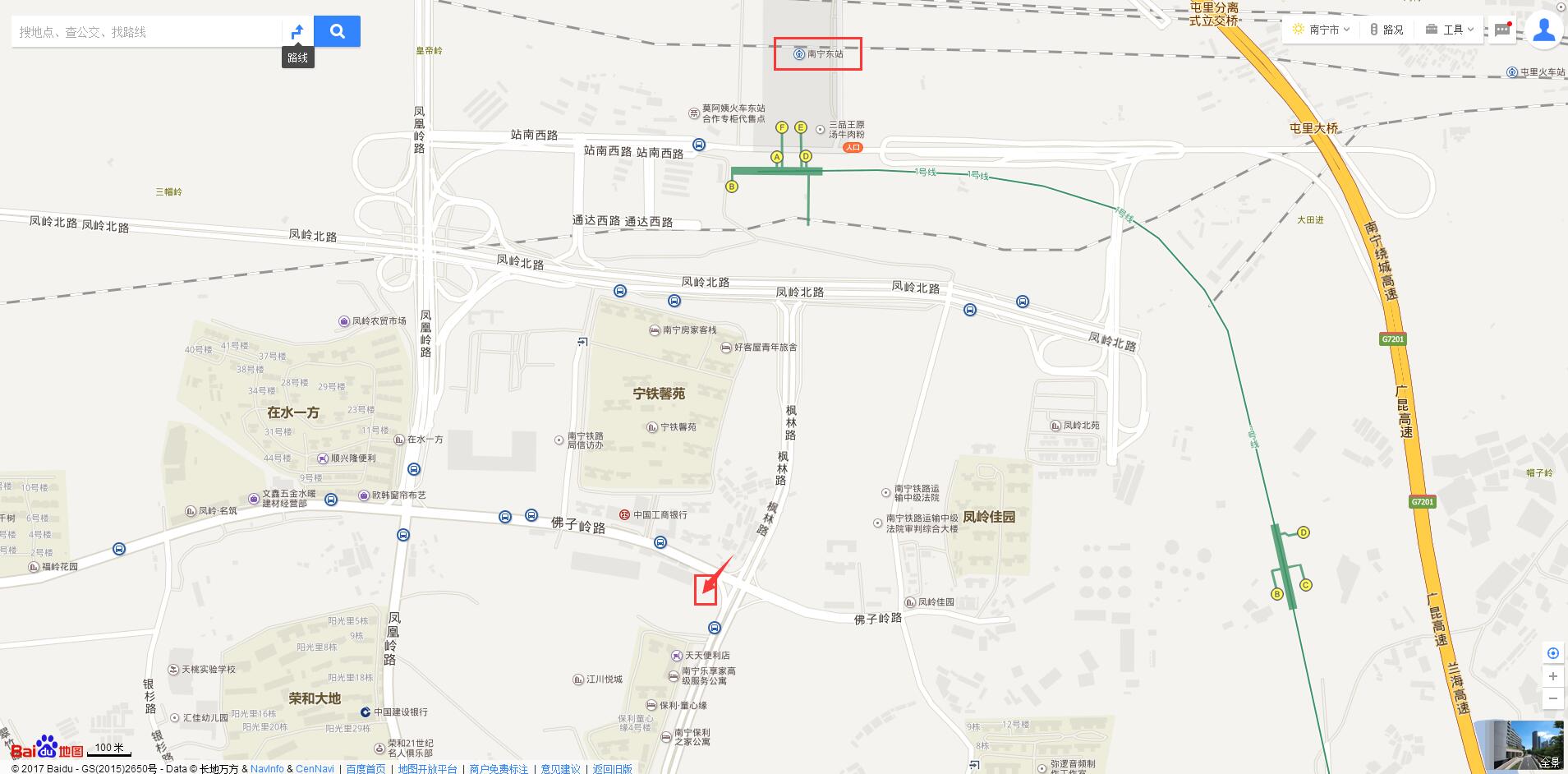 